Mucky Pups Pre-school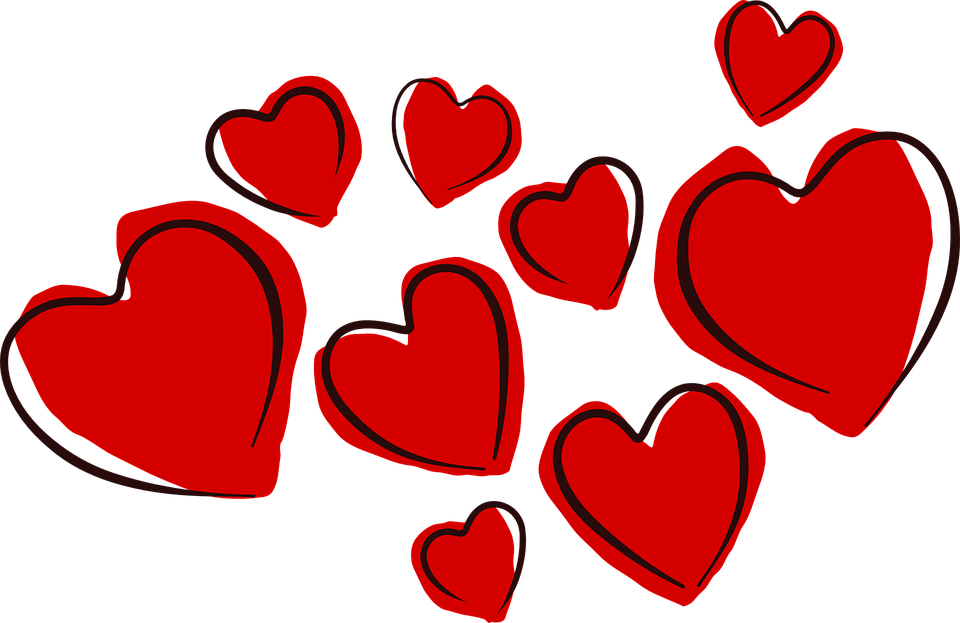 Newsletter February 2019